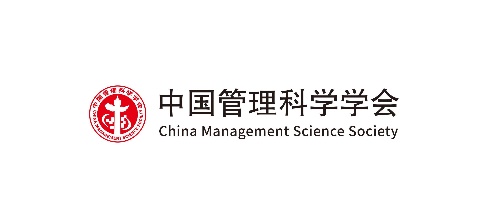 团体标准起草参编单位申请表申请单位地  址单位性质主营业务项目负责人职  务身份证号码手  机单位座机邮  箱单位简介是否参与过其他标准的制修订工作国家标准（包括标准名称、参与时间等）国家标准（包括标准名称、参与时间等）国家标准（包括标准名称、参与时间等）是否参与过其他标准的制修订工作行业标准（包括标准名称、参与时间等）行业标准（包括标准名称、参与时间等）行业标准（包括标准名称、参与时间等）是否参与过其他标准的制修订工作团体标准（包括标准名称、参与时间等）团体标准（包括标准名称、参与时间等）团体标准（包括标准名称、参与时间等）优势及资源制修订标准的优势、行业的专家资源及其他资源介绍制修订标准的优势、行业的专家资源及其他资源介绍制修订标准的优势、行业的专家资源及其他资源介绍其他补充是否同意遵守团体标准申报相关要求，并能提供过程中所必需的真实信息？   是               否是否同意遵守团体标准申报相关要求，并能提供过程中所必需的真实信息？   是               否是否同意遵守团体标准申报相关要求，并能提供过程中所必需的真实信息？   是               否是否同意遵守团体标准申报相关要求，并能提供过程中所必需的真实信息？   是               否应一同提交以下资料：工商营业执照复印件（需加盖公章）法人代表身份证复印件（需加盖公章）  项目负责人身份证复印件（需加盖公章）  其他证明资质材料应一同提交以下资料：工商营业执照复印件（需加盖公章）法人代表身份证复印件（需加盖公章）  项目负责人身份证复印件（需加盖公章）  其他证明资质材料应一同提交以下资料：工商营业执照复印件（需加盖公章）法人代表身份证复印件（需加盖公章）  项目负责人身份证复印件（需加盖公章）  其他证明资质材料应一同提交以下资料：工商营业执照复印件（需加盖公章）法人代表身份证复印件（需加盖公章）  项目负责人身份证复印件（需加盖公章）  其他证明资质材料                                      法定代表人（签名）：      （申请单位盖章）                                                      年   月   日                                      法定代表人（签名）：      （申请单位盖章）                                                      年   月   日                                      法定代表人（签名）：      （申请单位盖章）                                                      年   月   日                                      法定代表人（签名）：      （申请单位盖章）                                                      年   月   日